King Fahd University of Petroleum and MineralsCollege of Computer Science and EngineeringComputer Engineering DepartmentCOE 301 COMPUTER ORGANIZATION ICS 233: COMPUTER ARCHITECTURE & ASSEMBLY LANGUAGETerm 151 (Fall  2015-2016)Major Exam 1Saturday Oct. 10, 2015Time: 120 minutes, Total Pages: 9Name:_KEY_________________________ ID:__________________ Section: _______	Notes:Do not open the exam book until instructedAnswer all questionsAll steps must be shownAny assumptions made must be clearly statedDr. Aiman El-MalehDr. Mayez Al-Muhammad                              		                                                         												[35 Points](Q1) Fill in the blank in each of the following questions:Assuming 12-bit unsigned representation, the binary number 1111 0000 1111 is equal to the decimal number 3855.Assuming 12-bit signed 2`s complement representation, the hexadecimal number FC0 is equal to the decimal number -64. Accessibility to hardware resources is an advantage of programming in assembly language.Code portability is an advantage of programming in high-level language.With a 36-bit address bus and 64-bit data bus, the maximum memory size (assuming byte addressable memory) that can be accessed by a processor is 236=64 GByte  and the maximum number of bytes that can be read or written in a single cycle is 8 Bytes.The bandwidth mismatch between the speed of processor and the speed of main-memory is alleviated by using cache memory.The advantage of dynamic RAM over static RAM is that it is dense and cheap but the disadvantage is that is slow as it needs refreshing.The instruction set architecture of a processor consists of the instructions set, the programmer accessible registers and memory.Assuming that the CPU has just read a 32-bit MIPS instruction from the address 0x00400008. Then, the address of the next instruction that this CPU is going to read is 0x00400008+4=0x0040000c.Given a magnetic disk with the following properties:Time of one rotation is 8 msAverage seek = 8 ms, Sector = 512 bytes, Track = 200 sectorsThe average time to access a block of 20 consecutive sectors is 8 + 4 + 8*20/200=12.8 ms.The pseudo instruction neg $s2, $s1 ($s2 is computed as the negative value of $s1) is implemented by the following minimum MIPS instructions:subu $s2, $0, $s1The pseudo instruction ble $s2, $s1, Next is implemented by the following minimum MIPS instructions:slt $at, $s1, $s2			beq $at, $0, Next The pseudo instruction rol $s0, $s0, 8 ($s0 is rotated to the left by 8 bits and stored in $s0) is implemented by the following minimum MIPS instructions:srl $at, $s0, 24			sll $s0, $s0, 8			or  $s0, $s0, $atAssuming that $a0 contains an Alphabetic character, the instruction andi $a0, $a0, 0xdf will guarantee that the character in $a0 is an upper case character. Note that the ASCII code of character ‘A’ is 0x41 while that of character ‘a’ is 0x61.Assume that the instruction bne $t0, $t1, NEXT is at address 0x00400020 in the text segment, and the label NEXT is at address 0x00400010. Then, the address stored in the assembled instruction for the label NEXT is (0x00400010-(0x00400020+4))/4=0xfffb.Assuming that variable Array is defined as shown below:Array: .byte 1, 2, -3, 4After executing the following sequence of instructions, the content of the three registers is $t1=0xfffffffd, $t2=0x000004fd and $t3=0x04fd0201.la   $t0, Arraylb   $t1, 2($t0)lh   $t2, 2($t0)lw  $t3, 0($t0)Assuming the following data segment, and assuming that the first variable X is given the address 0x10010000, then the addresses for variables Y and Z will be  0x10010002 and 0x10010008..data	X: 	.byte  1Y:	.half   2, 3	Z: 	.word 4	To multiply the signed content of register $t0 by 127.75 without using multiplications and division instructions, we use the following MIPS instructions:sll $t1, $t0, 7sra $t2, $t0, 2subu $t0, $t1, $t2The condition for which the data stored in $t0 must satisfy in order for the following MIPS fragment to branch to L1 is:If bit 0 and bit 4 and bit 8 are all equal to 1 then branch to L1ori $t1, $0, 0x111and  $t0, $t0, $t1beq $t0, $t1, L1The content of register $t0 after executing the following code is 1+2+3+4=0xa:li $s1, 0x4321xor $t0, $t0, $t0	Next:	andi $t1, $s1, 0xf	add $t0, $t0, $t1	srl  $s1, $s1, 4	bne $s1, $0, Next[25 Points](Q2) Write separate MIPS assembly code fragments with minimum instructions to implement each of the given requirements. [6 points] Given two arrays of words A and B with their base addresses stored in registers $s0 and $s1, array size N is stored in $s2, and index i is stored $s3, write the smallest MIPS assembly fragment for the following computation:for (i=0; i<n; i++) if ( (A[i]-B[i])*5 >=0 ) then A[i]= (A[i]-B[i])*5;Solution:              xor  $s3, $s3, $s3	  #  i = 0Loop:	bge  $s3, $s2, EndFor   # End loop if i>=n               lw    $t0, 0($s0)	  # $t0 = A[i]               lw    $t1, 0($s1)	  # $t1 = B[i]               sub  $t0, $t0, $t1    # $t0= A[i] – B[i]               sll   $t1, $t0, 2       # $t1= (A[i] – B[i])*4               add $t1, $t1, $t0     # $t1= (A[i] – B[i])*5               bltz  $t1, skip          # do not update if  (A[i] – B[i])*5) < 0               sw    $t1, 0($s0)	   # A[i] = (A[i] – B[i])*5 Skip:     addiu $s0, $s0,  4  # update pointer to A[i+1]               addiu $s1, $s1,  4  # update pointer to B[i+1]               addiu $s3, $s3,  1  # update pointer i	 J LoopEndFor: Grading: 2 pts for the For, 1 pt for the If, 2 pts for the expression, and 1 pt for the store. [6 points] Given the following MPIS assembly fragment:               bne $s1, $s2, exit                            bge $s2, $s3, exit                                         addi $s4, $s4, 5               Exit:Assume that variables a, b, c, and d are stored in registers $s1, $s2, $s3, and $s4, respectively.   Fill in the Boolean expression in the following IF statement: If ( ____________________________) then  d=d +5;Answer: if ( (a == b)&&(b < c ) ) then  d=d +5;    		Repeat the above question for the following MPIS assembly fragment:               beq $s1, $s2, process                           bgt $s2, $s3, exit                 ble $s3, $s4, exit   process:            add $s4, $s4, $s1                Exit:Fill in the Boolean expression in the following IF statement: If (_______________________________) then  d=d +a;Answer: if ( (a ==b) || (b <= c ) && (c > d) ) then  d=d +a;[3 points] Write a MIPS assembly fragment for the following IF statement:		if ( [(a == b) || ( c== d) ] && (a < c) ) then b = d ;Assume that variables a, b, c, and d are stored into registers $s0, $s1, $s2, and $s3, respectively.              Answer:bge $s0, $s2, exitbeq $s0,$s1, processbne $s2, $s3, exitprocess:          Add $s1, $s3, $zeroExit:[5 points] Write a MIPS assembly fragment to count the number of occurrence of alpha characters (can be lowercase or uppercase) in a null terminating string, where the base address of the string is in register $s0 and the count is to be in $s1.Answer:            ori       $t2,$zero, 0x41     #Ascii of char A in t2            ori       $t3,$zero, 0x5A     #Ascii of char Z in t3            xor      $s1, $s1, $s1	    # initialize count to zero            move	$t0, $s0	    # $t0 points to first char of stringLoop:	lb	$t1, 0($t0)	    # load byte into $t1            beq	$t1, $zero, exit   # Exit if null terminating char            andi      $t1, $t1, 0xDF   # Convert to capital (if any)            blt	$t1, $t2, Skip      # Skip if below 0x41 (not an alpha)             bgt	$t1, $t3, Skip      # Skip if above 0x5A (not an alpha)             addiu	$s1, $s1, 1	    # increment count Skip:  addi     $t0, $t0, 1           # Increment string ptr             J           Loop Exit:Grading: -1 pt if both domains are tested.[5 points] Write the most optimized MIPS assembly fragment for the following WHILE statement:    i = 0; WHILE ( (A[i] >= B[i]*2) && (i<N) ) { A[i] = A[i]- B[i]; i = i+1; }Where A and B are arrays of Bytes. The base address of arrays A and B are stored into registers $s0 and $s1, respectively. The index i and count N are stored into registers $s2 and $s3. Answer:                          xor       $s2, $s2, $s2            # index i = 0             Loop:   bge       $s2, $s3, exit          # exit if i >= N                          lb         $t0, 0 ($s0)              #   $t0 = A[i] as byte                             lb         $t1, 0 ($s1)              #   $t1 = B[i] as byte                             sll         $t2, $t1, 1                #  t2 =B[i]*2                          blt        $t0,$t2, exit            #    exit if  A[i] < B[i]*2                           sub       $t0, $t0,$t1            #     $t0= A[i]-B[i];                          sb        $t0, 0 ($s0)             #   A[i] = A[i]-B[i];                          addiu   $s2, $s2, 1             #   i = i+1                          addiu   $s0, $s0, 1             # update ptr to A[i+1]                          addiu   $s1, $s1, 1             # update ptr to B[i+1]                          J          Loop  Exit:MIPS Instructions: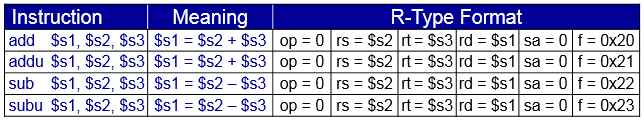 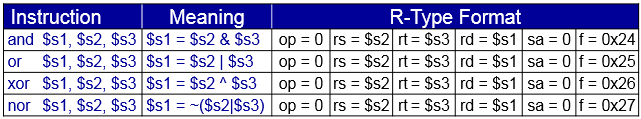 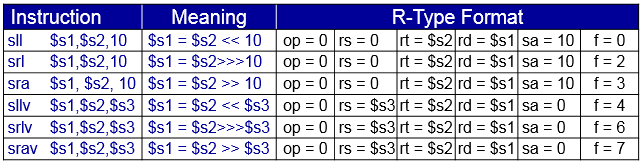 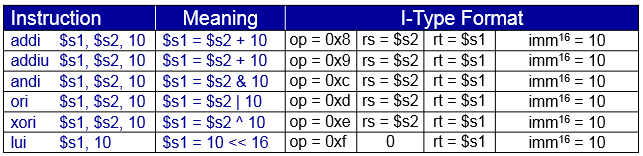 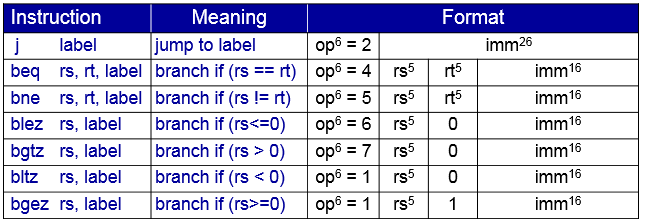 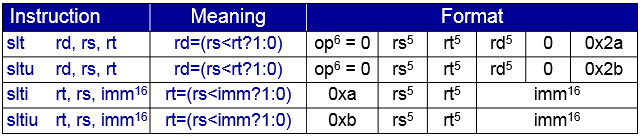 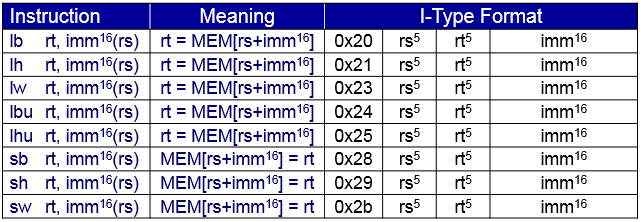 QuestionScoreQ135Q225Total600123456789ABCDEF2space!"#$%&'()*+,-./30123456789:;<=>?4@ABCDEFGHIJKLMNO5PQRSTUVWXYZ[\]^_6`abcdefghijklmno7pqrstuvwxyz{|}~DEL